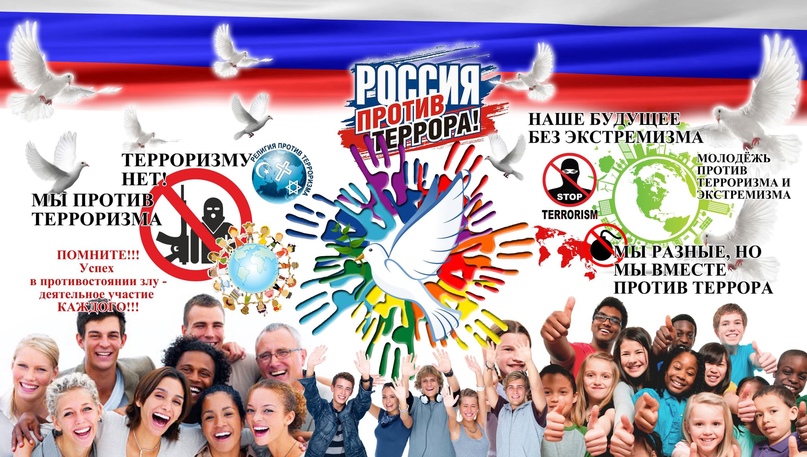  «Библиотека против терроризма и экстремизма»(Методические рекомендации в помощь работе библиотек по формированию толерантного сознания и профилактике экстремизма и терроризма в подростковой и молодежной среде)Содержание:Актуальность и правовые основания профилактики экстремизма.Наше время, которое характеризуют такие явления как глобализация, мультикультурализм, динамичность, нестабильность, порождает множество кризисных ситуаций. Кризисные ситуации являются основной причиной повышения тревожности и агрессивности, особенно среди подростков и молодежи. В психологическом плане подростковый, юношеский возраст - это время развития самосознания, обостренного чувства справедливости, поиска смысла и ценности жизни. Социальная и материальная незащищенность молодежи, максимализм в оценках и суждениях, психологическая незрелость, значительная зависимость от чужого мнения - вот только некоторые из причин, позволяющих говорить о возможности легкого распространения радикальных идей среди молодежи. Рост ощущений одиночества и отвержения, потери смысла жизни у представителей молодежи в настоящее время подкрепляется ослаблением многих факторов, способствующих противодействию нарастающим негативным явлениям, например, таких, как институт семьи.Именно в юношеском возрасте человек озабочен желанием найти«своих», свою группу, поиском собственной идентичности, которая проявляется в самой примитивной форме «мы», «они». Как известно, именно молодежь от 14 до 30 лет является основной частью пользователей информационными технологиями и там находит «свои» группы, поэтому отрицательную роль играет и рост негативного контента в информационном пространстве. Экстремистские организации нередко используют социальные сети для вербовки детей и подростков. Ведь молодые легче подвержены деструктивному влиянию, у них легче формируются радикальные взгляды и убеждения. Это приводит к росту явлений девиации, к тому, что они нередко пополняют ряды экстремистских и террористических организаций. Экстремизм среди подростков и молодежи в настоящее время стал одной из актуальных проблем России.Важным элементом общегосударственной системы противодействия идеологии экстремизма и терроризма сегодня должны стать библиотеки, которые активно выполняют социализирующие функции, способствуют становлению молодого человека, воспитанию правовой, гражданской и нравственной позиции и являются площадкой для формирования толерантной среды.Понятие "экстремизм" определено и упоминается в нормативных правовых актах, в числе которых:Всеобщая декларация прав человека (принята на третьей сессии Генеральной Ассамблеи ООН резолюцией 217 А (III) от 10 декабря 1948 г.)// СПС «Гарант».Декларация	о	ликвидаци и	всех	форм	нетерпимости и дискриминации на основе религии и убеждений: резолюция 73-гопленарного заседания Генеральной Ассамблеи ООН от 25.11.1981 года No36/55 // СПС «КонсультантПлюс»Декларация принципов терпимости: резолюция 28-й Генеральной конференции	ЮНЕСКО No 5.61	от 16.11.1995 г.	// СПС«КонсультантПлюс»Конституция Российской Федерации.Кодекс об административных правонарушениях РФ от 30.12.2001 № 195-ФЗ (с последующими изменениями и дополнениями)Уголовный кодекс РФ от 13.06.1996 № 63-ФЗ (с последующими изменениями и дополнениями);Федеральный закон от 25 июля 2002 года № 114-ФЗ "О противодействии экстремистской деятельности".Федеральный закон от 05 июля 2002 года № 112-ФЗ "О внесении изменений и дополнений в законодательные акты Российской Федерации в связи с принятием Федерального закона "О противодействии экстремистской деятельности".Федеральный закон от 6 октября 2003 года № 131-ФЗ "Об общих принципах организации местного самоуправления в Российской Федерации".Федеральный закон от 6 марта 2006 г. № 35-ФЗ «О противодействии терроризму».Федеральный закон от 24 июля 2007 года № 211-ФЗ "О внесении изменений в отдельные законодательные акты Российской Федерации в связи с совершенствованием государственного управления в области противодействия экстремизму".ФЗ РФ «О противодействии экстремистской деятельности» (ред. ФЗ от 29.04.2008 № 54-ФЗ, с последующими изменениями и дополнениями).Указ Президента Российской Федерации от 23 марта 1995 года №310 (в редакции от 03.11.2004) "О мерах по обеспечению согласованных действий органов государственной власти в борьбе с проявлениями фашизма и иных форм политического экстремизма в Российской Федерации".Постановление Правительства Российской Федерации о 18.01.2003 г. № 27 (в редакции от 08.12.2008) "Об утверждении Положения о порядке определения перечня организаций и физических лиц, в отношении которых имеются сведения об их участии в экстремистской деятельности, и доведения этого перечня досведения организаций, осуществляющих операции с денежными средствами или иным имуществом".Основные направления профилактической работы библиотек.На сегодняшний день молодежный экстремизм выражается в пренебрежении к действующим в обществе правилам поведения, к закону в целом, появлении неформальных молодежных объединений противоправного характера. Экстремисты нетерпимы к тем гражданам России, которые принадлежат к другим социальным группам, этносам и придерживаются иных политических, правовых, экономических, моральных, эстетических и религиозных идей. Развитие молодежного экстремизма - это свидетельство недостаточной социальной адаптации молодежи, развития асоциальных установок сознания, вызывающих противоправные образцы поведения.Учитывая актуальность проблемы, библиотеки должны выстроить целостную профилактическую систему, цель которой - осмысление важности и значимости привития толерантности, дружеских отношений в молодежной среде, проблематики экстремизма и терроризма в современном обществе.Важнейшей задачей библиотек является создание условий для формирования у подростков и молодежи устойчивых жизненных установок, содействие полноценному развитию личности, формированию человека- гуманиста, носителя идей толерантности, умеющего слушать, сочувствовать, сострадать. И еще одна важная задача - предоставление информации о причинах, истории и последствиях экстремизма и терроризма, о действиях, которые должен предпринимать гражданин в случае возникновения экстремистских и террористических угроз.Условиями эффективной профилактической работы в библиотеках являются: организация ранней профилактики, ее системность и целенаправленность; сочетание индивидуальных форм работы и комплексного подхода к проведению воспитательных и профилактических мер; непрерывность процесса профилактической деятельности; направленность на всех читателей.Этому способствует организация мероприятий в форме совместной деятельности, использование дискуссий, ролевых игр, обучение методам конструктивного разрешения проблем и конфликтов в повседневном общении, ведению переговоров. От того, насколько эффективно библиотеки выстроят свою профилактическую работу, во многом будет зависеть настоящее и будущее молодого поколения.Основными направлениями в организации такой работы в библиотеках являются:Информационно-просветительская деятельность, направленная на распространение знаний социального и психологического характера среди всех категорий пользователей, особенно среди подростков и молодежи.Интерактивная деятельность, построенная в режиме активного общения, которая ведет к взаимопониманию, взаимодействию, к совместному решению общих, но значимых для каждого пользователя задач.	Альтернативная деятельность, направленная на развитие позитивных взглядов молодых пользователей библиотеки и позволяющая:укоренять дух нетерпимости к агрессии, насилию, межнациональной розни;воспитывать понимание недопустимости экстремистских настроений, так как они ведут к терроризму, локальным войнам и расколу в обществе, к противостоянию, которое может привести к непоправимым последствиям;вырабатывать умение решать конфликты ненасильственным путем;развивать критическое мышление, формировать умение вести диалог и аргументировать свою позицию, находить компромиссные решения обсуждаемых проблем;вырабатывать терпимое, доброжелательное отношение к людям независимо от их национальности, вероисповедания, социальной принадлежности, вкусов и интересов;укоренять установки необходимости соблюдения и защиты прав любого гражданина, а также неукоснительного соблюдения законодательных норм;вырабатывать у молодежи навыки безопасного поведения и самообороны при угрозе террористического акта;воспитывать навыки понимания красоты и мудрости народных традиций и особенностей уклада жизни разных народов.Итогом такой работы должно стать формирование толерантной, ответственной, успешной личности, ориентированной на ценности гражданственности и патриотизма.Все это возможно реализовать путем создания в библиотеке творческих объединений, клубов по интересам, разнообразных хобби-клубов, альтернативных экстремистскому потенциалу. Молодежные объединения позволяют раздвинуть границы библиотечного пространства, расширить спектр библиотечных услуг для населения, сделать библиотеку не только местом чтения и получения информации, но и местом общения, открытым для всех, где каждый участник может реализовать себя. Работа библиотек по формированию толерантного сознания и антиэкстремистского поведения подростков и молодежи.Хорошая наглядная (визуальная) информация облегчает ориентацию читателей. Поэтому в библиотеке должно быть предусмотрено место для информационных стендов, тематика их может быть самая разнообразная, например, «Экстремизм – вызов обществу», «Толерантность – ответ экстремизму», «Обвиняется терроризм» и др.Электронные презентации также являются одним из наиболее эффективных способов привлечения внимания читателя к данной проблеме. Многие мероприятия в библиотеке и за её пределами могут сопровождаться мультимедийными презентациями. Темы таких презентаций: «Явление экстремизма в молодежной среде», «Трагедия Беслана», «Нет» - террору!»,«Терроризм – территория страха».В фондах как крупных, так и небольших библиотек всегда можно найти материалы, касающиеся проблемы экстремизма: книги, периодическиеиздания, газеты, поэтому выставка документов поможет раскрыть такое актуальное и важное направление работы.Задача подобных выставок – показать, какую угрозу несут эти явления миру в целом и отдельным странам в частности, а также каждому отдельному человеку, который при определенных условиях может стать жертвой экстремистской или террористической деятельности. Необходимо делать акцент на том, что преступления экстремистов и террористов не остаются безнаказанными, расширяется арсенал средств, противодействующих подобным актам. В разных странах все большее число людей начинает понимать, что борьба с экстремизмом – общемировая задача и ни одно государство не должно уклоняться от ее решения. Не менее важно показать причины возникновения экстремизма и терроризма. Они общеизвестны: бедность, социальная неустроенность, национальные и религиозные противоречия.Очень важно привлечь внимание пользователей библиотек к таким выставкам. Прежде всего, должно бросаться в глаза название выставки. Нельзя просто расположить книги и этим ограничиться. Все документы выставки должны иметь поясняющие тексты, подробные аннотации. Наполнение выставки начинается с материалов, касающихся проблемы в целом. К числу изданий, которые целесообразно использовать при организации данных выставок, следует отнести документы, связанные с международно-правовой классификацией экстремизма и терроризма, различные правовые аспекты этого вида преступлений, а также материалы, рассматривающие и обобщающие конкретный опыт силовых структур России и других стран по борьбе с экстремизмом, современные технологии предотвращения экстремистской и террористической угрозы. Это может быть подборка статистических сведений о распространении проблемы в обществе или о жертвах экстремистских и террористических актов, выдержки из законов Российской Федерации «О противодействии экстремистской деятельности» и «О борьбе с терроризмом», справки о деятельности экстремистских организаций и противодействию этой деятельности. Целесообразно найти в прессе или распечатать из сети интернет иллюстрации по теме выставки. К организации таких выставок желательно привлечь и самих пользователей библиотеки, например, предложить им выразить свое отношение к экстремизму в виде рисунка или написать небольшое эссе и таким образом привлечь их внимание к данной проблеме. Примерная тематика выставок может быть следующая:«Экстремизм и терроризм – угроза миру»;«Экстремизм – путь в никуда»;«Терроризм и его жертвы»;«Скажем “НЕТ!” экстремизму»;«Экстремизм – вызов обществу»;«Толерантность – ответ экстремизму».При работе с выставкой следует не только демонстрировать издания, говорящие об опасностях экстремизма и терроризма, но и акцентировать внимание пользователей, в первую очередь молодежи, на бесперспективности попыток решения тех или иных проблем подобным образом. Необходимо постоянно подчеркивать, что чрезвычайно сложные общественные проблемы, имеющие политические, социальные, религиозные или иные корни, невозможно решить с помощью экстремистских и террористических методов, что это может привести только к очередному витку противостояния противоборствующих сил. Тематика выставок может быть также посвящена деятельности ООН, международных организаций и отдельных стран по противодействию экстремизму и терроризму.В России ежегодно отмечается особая дата - День солидарности в борьбе с терроризмом – это самая новая памятная дата России, она отмечается 3 сентября и связана с трагическими событиями в Беслане (Северная Осетия, 1–3 сентября 2004 года). В библиотеках к данной памятной дате можно оформить развернутую книжную выставку «Будущее без терроризма, терроризм без будущего». Материалы, представленные на такой выставке, должны освещать международный терроризм с точки зрения угрозы национальной безопасности государству в мировом политическом процессе. Основная мысль экспозиции в том, что терроризм относится к числу самых опасных и трудно прогнозируемых явлений современности. Он приобретает всё более разнообразные формы и угрожающие масштабы, терроризм сеет страх и формирует чувство грозной опасности в большей степени, чем другие формы насилия.Важно, чтобы такие выставки не делались формально, их должны отличать главные свойства библиотечных выставок: наглядность, комфортность, доступность и оперативность.Выставки могут быть разноплановыми по форме, например:выставка-предостережение «Игры со свастикой»;выставка-хроника «Летопись российского террора»;выставка-обзор «Террор в прошлом и настоящем»;выставка-обозрение «Обвиняется терроризм»;выставка	одного	события	«Жертвы	террора	-	дети»	(Хроника бесланской трагедии);выставка-представление «Вирус с человеческим лицом».Сотрудники библиотеки могут подготовить обзор материалов выставки.Необходимо учитывать, что в условиях отсутствия цензуры, в библиотеку попадает или может попасть литература, сведения из которой могут быть использованы в преступных целях. В этой ситуации библиотекам поможет федеральный список экстремистских материалов, разработанный Министерством юстиции Российской Федерации.Деятельность библиотек не может ограничиваться только выставочной работой. Для борьбы с таким злом как экстремизм и терроризм необходимо использовать все, имеющиеся в арсенале библиотек, средства. В современных условиях наиболее эффективным является использование интерактивных методов, например, открытого обсуждения, развивающего в детях умение спорить, дискутировать и решать конфликты мирным путем. Чем большую долю времени мероприятия занимает дискуссия, тем выше его эффективность. Это могут быть тренинговые занятия, деловые игры, диспуты, дискуссии, проблемные семинары, семинары-практикумы, конференции, творческие лаборатории, ролевое моделирование, конкурсы творческих работ и т.п. Например:круглые    столы     («Толерантность     и     возрождение     духовности»,«Толерантность. Имеет ли она границы?», «Доброта и толерантность спасут мир?», «Нам надо лучше знать друг друга», «Формирование толерантного поведения в семье»);диспуты («Жизнь дана на добрые дела», «Что такое толерантность?»,«Толерантность в студенческой среде», «Что значит жить в мире с собой и другими», «Конфликты в нашей жизни и как их избежать»);уроки безопасности («Предупрежден – значит, вооружен», «Если рядом террорист», «Защита от угрозы террористических воздействий», «Помните: ваша цель – остаться в живых», «Будьте бдительны и внимательны»);- уроки памяти («Уроки Холокоста – путь к толерантности», «Горькая память Беслана», «И помнить страшно, и забыть нельзя…», «Вечная память погибшим»);- дни (часы) информации («Экстремизму скажем “Нет!”», «Терроризм – угроза человечеству», «Современный мир и терроризм», «Опасные грани жизни и пути их преодоления»). (Приложение 1,2)Одной из эффективных форм работы, проверенной опытом многих библиотек, являются уроки толерантности. Цель такого урока - развитие у молодежи черт толерантной личности, воспитание чутких и ответственных граждан, открытых восприятию других культур, способных ценить свободу, уважать человеческие достоинства и индивидуальность. Урок толерантности можно приурочить к 16 ноября, объявленному ЮНЕСКО Днем толерантности. В преддверии такого урока можно провести опрос с целью выяснения, насколько молодёжь знакома с понятием «толерантность» и какими методами, по мнению молодых, можно пропагандировать её идеи. Примерные вопросы:Толерантность — это ...Почему сегодня толерантность столь необходима в нашей жизни?Как предотвратить появление насилия в нашем обществе?Обсуждение ведется с использованием полученных в ходе анонимного опроса ответов. Хорошо пригласить на такой урок представителей правозащитных организаций, устроить встречу с представителями диаспор, населяющих наш город. Библиотека подготовит выставку «Жить в мире с собой и другими» и проведет обзор книг с выставки.Интерактивная игра «Наши плюсы и минусы» также может вовлечь участников в дискуссию по вопросам толерантности. Каждому участнику предлагается лист бумаги с изображением фигурки забавного человека, у которого еще нет никаких качеств.Ведущий игры: Цель – наделить его всем хорошим и плохим, что есть у вас. В одну колонку выпишите ваши положительные качества, в другую – отрицательные.В конце задания делается вывод о том, что у каждого, сидящего, есть положительные и отрицательные черты. Отметить то, что преобладает (возможно, отдельные моменты будут повторяться, сделать на этом акцент). Упражнение «Давайте пофантазируем…»Ведущий игры: Представьте себе, что наступит время, когда на Земле все люди станут совершенно одинаковыми (рост, цвет волос и глаза, одежда, сумма знаний и т. д)Каким будет этот мир, как люди будут в нем жить?Хорошо или плохо, что мы все разные?Как жить в мире, где столько разных людей?В конце сделать вывод о том, что различия дополняют и обогащают общество. Чтобы жить в мире, людям надо научиться жить, решая проблемы и задачи на основе сотрудничества. Нужно относиться друг к другу по- доброму, дружелюбно, терпеливо, уважительно. Невозможно нравиться всем,невозможно любить всех, невозможно, чтобы все люди были преданными друзьями, потому что у нас у всех разное воспитание, образование, интеллект, желание учиться, потребности, характер, вкусы, темперамент и т.д. Но мы можем жить в согласии друг с другом, ценить, а не «оценивать» друг друга, принимать другого таким, какой он есть, т.е. быть толерантными.Ведущий игры: Что же такое толерантность?Ведущий обобщает: Термин “толерантность” объясняется, как терпимость, стремление и способность к установлению и поддержанию общения с людьми.Ведущий игры: Какого же человека можно назвать «толерантной личностью»? А кого «интолерантной (нетолерантной) личностью»?Присутствующие называют, а ведущий обобщает и заполняет предложения на листе бумаги или на магнитно-маркерной доске (флипчарте) в два столбика:Толерантная личность		Интолерантная личность Уважение мнения других	ИгнорированиеДоброжелательность	РавнодушиеЖелание что-либо делать вместе	ЭгоизмПонимание и принятие	НепониманиеЧуткость	ПренебрежениеЛюбознательность	РаздражительностьДоверие	ЦинизмСнисходительность	НетерпимостьГуманизм	Немотивированная агрессивность Ведущий игры: Давайте попробуем составить правила толерантногообщения.Присутствующие называют правила, которые, по их мнению, должны быть правилами толерантного общения. Ведущий обобщает, формулирует и записывает на доске предложения участников. Правила толерантного общения:Уважай собеседника.Старайся понять то, о чем говорят другие.Отстаивай свое мнение тактично.Ищи лучшие аргументы.Будь справедливым, готовым признать правоту другого человека.Стремись учитывать интересы других.Прощай.Уважай права другого.Уважай человеческое достоинство.Принимай другого таким, каков он есть.Сострадай.Проявляй терпимость к чужим мнениям, верованиям, поведению.Общий вывод, к которому должны прийти участники игры: мы очень разные, но должны жить в мире. «Толерантность творит чудеса». Пусть ваши чувства будут полны дружбы, доброты, нежности, милосердия, искренности, душевности и терпения.Систему профилактической работы библиотеки может обеспечить проведение декады «Терроризм – угроза человечеству». В программе:Час информации «Терроризм: соотношение политики и морали» (об истории мирового терроризма). Представить слушателям обзор литературы, который познакомит с историей возникновения и развития терроризма, с превращением его в современном мире из просто политического инструмента достижения узко групповых целей в разновидность международного бизнеса, в фактор манипуляций спецслужб для достижения регионального и глобального влияния сверхдержав.Презентация книги «Кровавый террор»/ [Сост. В. Ставицкий].- М.: ЦОС ФСБ России: Олма – Пресс, 2000. – 317 с.Книга посвящена событиям, развернувшимся в конце XX века. Волна кровавого террора захлестнула Россию, взрывы жилых домов в Москве, Буйнакске и Волгодонске, массовый захват заложников потрясли всякие представления о правах человека на жизнь, свободу, неприкосновенность его жилища. В книге собран фактический материал на основе публикаций и свидетельств журналистов и очевидцев.Комментированный видеосеанс «Лубянка: история политического террора».Встреча с представителями правоохранительных органов или юристами«Немного об ответственности» (информирование об административной и уголовной ответственности экстремизма).В дни декады во всех библиотеках вниманию читателей можно предложить выставки литературы по истории террора и проблемам борьбы с терроризмом в современном обществе.Деятельность профилактического содержания может осуществляться посредством проведения различных акций. С помощью акции можно быстро, емко, ненавязчиво донести до большого количества людей нужную идею, привлечь внимание к проблеме. Акции и мероприятия библиотек привлекают внимание и других организаций. Однажды, приняв участие в библиотечных акциях, эти организации становятся постоянными партнерами библиотек. Библиотека может провести акцию «Кинематограф против экстремизма»,представив фильмы, отражающие толерантность, например, «Время танцора» (удостоен приза ООН «За терпимость и толерантность»); «Адажио» (7- минутный фильм Гарри Бардина, раскрывающий вечную проблему добра и зла. Имеет премию «Малый Оскар», премию Ватикана и др.); «Планета обезьян» (фильм о том, что каждый может оказаться в ситуации«непохожести» на основную группу общества, что неумение понять и принять «чужака» приводит к войнам, конфликтам) и другие фильмы. После просмотра можно провести обсуждение фильма, чтобы каждый мог задать интересующие его вопросы и получить достоверные ответы.Для проведения такой акции в интернете можно найти интересные познавательные видеоклипы и ролики по теме профилактики экстремизма и безопасного поведения в критической ситуации. Здесь же можно найти массу сюжетов для создания собственных буктрейлеров и электронных презентаций по продвижению документов из библиотечного фонда.В библиотеках   можно   организовать видеосалон   или видеолекторий, где проходили бы просмотры документальных фильмов, например, «Терроризм и экстремизм – угроза миру» - о трагедии в Беслане, о захвате зрителей мюзикла «Норд-Ост», о взрыве башен-близнецов в США и другие.Мировое сообщество давно выработало стратегию противодействия экстремизму и терроризму. Трагические даты в календаре, известные всему миру, напоминают о самых опасных и трудно прогнозируемых явлениях, грозящих всему человечеству:27 января - Международный день памяти жертв Холокоста.По решению Генеральной Ассамблеи ООН 27 января – день освобождения советскими войсками концентрационного лагеря Освенцим в 1945 году – объявлен Международным днём памяти жертв Холокоста.- 11 марта - День памяти жертв терроризма в Европе.11 марта 2004 года серия мощных взрывов произошла в столице Испании – Мадриде. По решению Генеральной Ассамблеи ООН объявлен Днем памяти жертв терроризма в Европе.3 сентября - День солидарности в борьбе с терроризмом.Дата связана с трагическими событиями в городе Беслане Осетинской республики. 1 сентября 2004 года боевики захватили в заложники учащихся местной школы. Мирным путем конфликта уладить не получилось. В результате погибло 186 детей, а также 148 взрослых.11 сентября – Международный день памяти жертв терроризма.В сентябре 2001 мир встряхнулся от ужаса из-за событий, произошедших в Америке. Утром 11 сентября 2001 года террористы захватили 4 «Боинга» вместе с их экипажем и пассажирами. Спустя несколько часов два из них поразили всемирно известные башни-близнецы, которые являлись крупнейшим торговым центром в Нью-Йорке.Очень важно дать нашим пользователям информацию о причинах, истории и последствиях экстремизма и терроризма, но не менее важно, а иногда даже более, дать сведения о действиях, которые должен предпринимать гражданин в случае возникновения экстремистских и террористических угроз. Таких правил, Памяток, созданных специалистами, можно много найти в Интернете («Действия при угрозе террористического акта», «Как вести себя при получении информации об эвакуации», «Как вести себя, если Вас захватили в заложники», «О порядке приема сообщений, содержащих угрозы террористического характера», «Правила поведения в местах массового скопления людей» и др.). С ними нужно знакомить наших пользователей (можно поместить их на информационном стенде, книжной выставке, с подростками можно, зачитав их, провести беседу, как они понимают то или иное положение Памятки). (Приложение 3)Также активно используйте в работе методические материалы пакета документов по антитеррору Государственного учреждения Ярославской области «Ярославский областной молодежный информационный центр», которые разосланы во все структурные подразделения МУК ЦБС города Ярославля (листовка ГУ ЯО ОМИЦ «Внимание, молодежный экстремизм!», Памятка о поведении в местах и на мероприятиях ГУ ЯО ЯОМИЦ, ролик«Правила поведения в толпе» (фрагмент передачи), методичка ГУ ЯО ЯОМИЦ, методические рекомендации «Профилактика экстремизма в системе КМС», нормативно-правовая база по профилактике, Сборник социологический исследований – 2017 (ГУ ЯО «ЯОМИЦ»).Системная разъяснительная профилактическая работа среди несовершеннолетних и молодежи, направленная на формирование толерантного сознания, повышение правовой информированности молодых людей, и, как следствие, недопущение вовлечения подрастающего поколения в противоправную деятельность, даст свои плоды. На заключительном этапе организации профилактической работы библиотека осуществляет мониторинг эффективности проведенных мероприятий и вносит необходимые коррективы в планирование работы на следующий период.Приложение 1                     Список литературы:Авдулова, Т. П. Агрессивный подросток : [кн. для родителей] / Т. П. Авдулова. - М. : Академия, 2008. - 127, [1] с. : ил. - (Психолог родителям). - Библиогр.: с. 125.Волков, Б. С. Психология юности и молодости : [учеб. пособие для вузов] / Б. С. Волков ; Моск. гос. обл. ун-т. - М. : Трикста : Академический проект, 2006. - 254, [1] с. : граф. - (Gaudeamus. Учебное пособие для вузов). - Библиогр.: с. 248 – 253.Гласс, Л.	Вредные люди вокруг нас. Как с ними бороться? = Toxic People : [перевод] / Лилиан Гласс. - СПб. [и др.] : Питер, 2008. - 280 с. : ил. - (Сам себе психолог).Зуева, Е. М. Духовно-нравственное воспитание детей и подростков в современной библиотечной среде / Е. М. Зуева. - М. : Русская школьная библиотечная ассоциация, 2008. - 333 с. : ил. - (Профессиональная библиотека школьного библиотекаря : приложение к журналу "Школьная библиотека". Серия 1 ; вып. 1 - 2). - Библиогр.: с. 295 - 333, библиогр. в конце ст.Катаева-Венгер, А. А. Трудный возраст : подростки сегодня : пособие для учителей и родителей / А. А. Катаева-Венгер. - М. : Школьная Пресса, 2002. - 111 с. - (Библиотека журнала "Воспитание школьников" ; вып. 25).Кузьмина, Т. В. Эффективное манипулирование поведением человека/ Т. В. Кузьмина. - М. : Дашков и К, 2009. - 145, [1] с. - Библиогр.: с. 145 - 146.Мосс, Д. Вырвись из матрицы! Выяви и устрани причины своих неудач/ Дуглас Мосс. - М. : АСТ : Прайм, 2015. - 216, [1] с. : ил. - (Психология для всех).Назаретян, А. П. Психология стихийного массового поведения : толпа, слухи, политические и рекламные кампании : [учеб. пособие для вузов] / А. П. Назаретян. - 2-е изд., перераб. - М. : Академия, 2005. - 152, [2] с.(Высшее профессиональное образование. Психология). - Библиогр.: с. 136 - 138.Платонов, Ю. П. Психология конфликтного поведения / Ю. П. Платонов. - Науч. изд. - СПб. : Речь, 2009. - 543, [1] с. - (Мастерская психологии). - Библиогр.: с. 544.Рискованное поведение подростков: причины, последствия, профилактика : библиогр. указ. / [сост. С. В. Ермишина ; отв. за вып. Н. Н. Щепеткова] ; Департамент культуры Яросл. обл., ГУК ЯО "Обл. юнош. б-каим. А. А. Суркова, Информ.-библиогр. отд. - Ярославль, 2017. - 44 с. - Указ. исп. периодич. изд.: с. 42 - 43.Рудакова, И. А. Девиантное поведение : учеб. пособие для образоват. учреждений сред. проф. образования. - Ростов н/Д : Феникс, 2005. - 156 с. - (Среднее профессиональное образование). - Библиогр.: с. 105 - 107, 126.Фиофанова, О. А. Психология взросления и воспитательные практики нового поколения : учеб. пособие / О. А. Фиофанова ; Рос. акад. образования, Моск. психол.-социал. ин-т. - М. : Флинта : МПСИ, 2012. - 118, [1] с. - Библиогр.: с . 116 - 117.Статьи.Агишева, О. Сущность принципа толерантности и его значение при формировании личности / О. Агишева, И. Старых // Основы безопасности жизнедеятельности. – 2011. – № 9 (сент.). – С. 19–23Аверзаев, И. Ч. О формировании толерантности у учащейся молодежи/ И. Ч. Аверзаев // Воспитание школьников. – 2010. – № 7. – С. 64–66.Атласова, С. Спасение от забвения в наших делах / И. Бондарь, С. Атласова // Библиотека. - 2014. - № 1. - С.2.Афанасьева, А. Фестиваль – форма этнокультурного воспитания школьников // Воспитание школьников. – 2008. – № 6. – С. 19–23.Валиуллина, Н. Р. Юношеская библиотека и проблемы формирования толерантности молодежи / Н.Р. Валиуллина // Библиотековедение. – 2010. –№3. – С. 32 – 35Вислова, А. Нетерпимость в молодёжной среде и способы её преодоления // Воспитание школьников. – 2008. – № 3. – С. 15–20.Воробьев, Ю. Л. Философия безопасности / Ю. Л. Воробьев // Основы безопасности жизнедеятельности. – 2013. – № 7–8. – С. 7–16.Воробьёва, К. Профилактика агрессивности в подростковой среде // Воспитание школьников. – 2008. – № 6. – С. 55–61.Гурьянов, А. Воспитание толерантной личности // Воспитание школьников. – 2008. – №2. – С. 25–28.Иваненко, А. Педагогический ансамбль : партнерство с образовательными учреждениями / А. Иваненко // Библиотека. – 2014. – №1.– С. 54  – 56.Ивашкин, С.Н. Переименование концепта: [От интернационального воспитания 20-80-х гг. XX в. до межкультурной коммуникации 2000-х гг.XXI в.] // Новая библиотека. – 2013. - № 11-12. – С.35-39.Зайналова, Б. Г. Воспитание патриотизма, толерантности, нетерпимости к проявлениям экстремизма у детей через книгу ибиблиотеку / Б. Г. Зайналова // Школьная библиотека. – 2009. – №4 – 5. – С. 41–43.Кравченко, М. Вино, достойное царского стола, или Работа библиотеки с непростой темой / М. Кравченко // Ваша библиотека. – 2012. –№43.– С. 20 – 27, 30 – 33.Клепиков, В. Н. Современное воспитание в европейской школе / В. Н. Клепиков // Воспитание школьников. – 2013. – №6. – С. 72–76.Леонтьева, Т. Полиэтническая деятельность библиотек: Границы межнационального общения / Т. Леонтьева // Библиотечное дело. – 2017. - № 9. – С.31-33.Павлов, А. Сплоченные единой судьбой : культура и этнос / А. Павлов// Библиотека. - 2014. - № 1. - С.74-76. (Неделя книги «Библиотека – территория мира и согласия»).Панченко, С. Формирование толерантных взаимоотношений подростков в коллективе // Воспитание школьников. – 2008. – № 7. – С. 33– 38.Полетаева, О. Семья в сто наций и народностей: От библиодесанта до фольклорных посиделок / О. Полетаева // Библиотека. – 2018. - № 2. – с.35- 39.Полонская, И.Е. Все имеют право на счастье/ И.Е. Полонская // Современная библиотека. – 2017. – 3 4. – с.78-79.Тамаева, Л. Все мы жители одной планеты. Что значит добрососедские отношения сегодня / Л. Тамаева // Библиотека. – 2010 - №12. – С. 28-31.Тверская, С. От одного слова – да на век ссора / С. Тверская // Основы безопасности жизнедеятельности. – 2013. – № 9. – С. 43–45.Тремаскина, Т. И. Толерантность сегодня – мир навсегда / Т. И. Тремаскина // Воспитание школьников. – 2011. – №9. – С. 73–77.Орлова,О. С. Мостик к взаимопониманию: библиотечная среда и продвижение идей межэтнической толерантности / О.С.Орлова // Библиотечное дело. – 2009. – №14.– С. 24–27.Рылина, И. Мы все немножко «белые вороны» / И. Рылина // Новая библиотека.–2012.– №1. – С. 8–13.Чарикова, Т. Школа миролюбия: Опыт общения в библиотеке с представителями разных этносов / Т. Чарикова // Библиополе. – 2017. - № 1. – с.48-54.Сценарии мероприятий о толерантности.Агапова, И. А. Про волшебное слово: сцен./ И.А. Агапова // Читаем, учимся, играем: журн. – Москва: Либерея - Библиопринт, 2012. – №10. –С. 73–77.Бобрик, Н. Д. Человек среди людей, или общество, в котором мы живём : Диспут для старшеклассников // Школьная библиотека. – 2003. – № 10. – С. 50–53.Боброва, Л. В. (заместитель директора). Жизнь бесценна [Текст] / Л. В. Боброва// Игровая библиотека. - 2013. - № 5. - С. 68-95. - ил., фот.Кузьмина, Н.М. Давайте уважать друг друга: сцен./Н.М.Кузьмина// Читаем, учимся, играем.– Москва: Либерия-Библиопринт, 2011.– №3.– С.102–107.Куняшева, Н. П. "И веселое настроение не покинет больше вас..."[Текст] / Н. П. Куняшева // Игровая библиотека. - 2014. - № 1. - С. 58-67. - фот.Родионова, Л. Н. Россия - родина моя / Л. Н. Родионова, Л. В. Федорук// Игровая библиотека. - 2017. - № 2. - С. 54-65Орешкина, И. Н. Моя Родина[Текст] / И. Н. Орешкина // Игровая библиотека. - 2013. - № 3. - С. 30-41. - ил., фот.Сафонов, К. В. (кроссвордист). Как не оказаться в чрезвычайной ситуации? / К. В. Сафонов // Игровая библиотека. - 2010. - N 5. - С. 24-25. - фот.Тремаскина ,Т. Согласие сегодня – мир навсегда: 16 ноября – Всемирный день толерантности: сцен. / Т. Тремаскина // Библиополе.– 2009.– №11. – С. 67 – 69.Шаталина, И. А. Интернешка[Текст] / И. А. Шаталина // Игровая библиотека. - 2012. - № 3. - С. 24-31. - Библиогр.: с. 31. - фот.Приложение 2Цитаты о толерантности.Все люди рождаются свободными и равными в своем достоинстве и правах.Всеобщая декларация прав человекаКто хочет иметь друзей, тот и сам должен быть дружелюбным.Библия. Ветхий завет. ПритчиЛюби свою веру, но уважай другие. Ненасилие – путь сильных людей.Коран М.Л. КингМудрый человек тверд в своих решениях, не входя в столкновение с людьми.Китайская мудростьЯ понял, что человек имеет право взглянуть на другого сверху вниз лишь для того, чтобы помочь ему встать на ноги.Г.Г . МаркесЯ не разделяю Ваши убеждения, но я готов отдать жизнь за то, чтобы Вы могли их свободно высказать.Давайте согласимся иметь разногласия.Ф.-М. А. де ВольтерР.Л. СтивенсонВовсе не обязательно соглашаться с собеседником, чтобы найти с ним общий язык.М. ТэтчерПриложение 3Интернет-ресурсы.Мир толерантности: открытый класс [Электронный ресурс]. – Режим доступа: http://www.openclass.ru /node/349660Интерактивный тест на терпимость – Режим доступа: http://iqtest.kulichki.net/terpi/index.phpТренинг толерантности для подростков – Режим доступа: http://tolerantnost.narod.ru/practic.htmlПрофилактика экстремизма. – Режим доступа: https://nsportal.ru/shkola/vneklassnaya-rabota/library/2013/04/29/profilaktika- ekstremizma-i-etnoseparatizma-v-ouЭксперимент: Третий рейх за пять дней. – Режим доступа: https://www.youtube.com/watch?v=REywSu2r718Использованы материалы МБУК«ЦБС города Ярославля»Центральной библиотеки имени М. Ю. Лермонтова